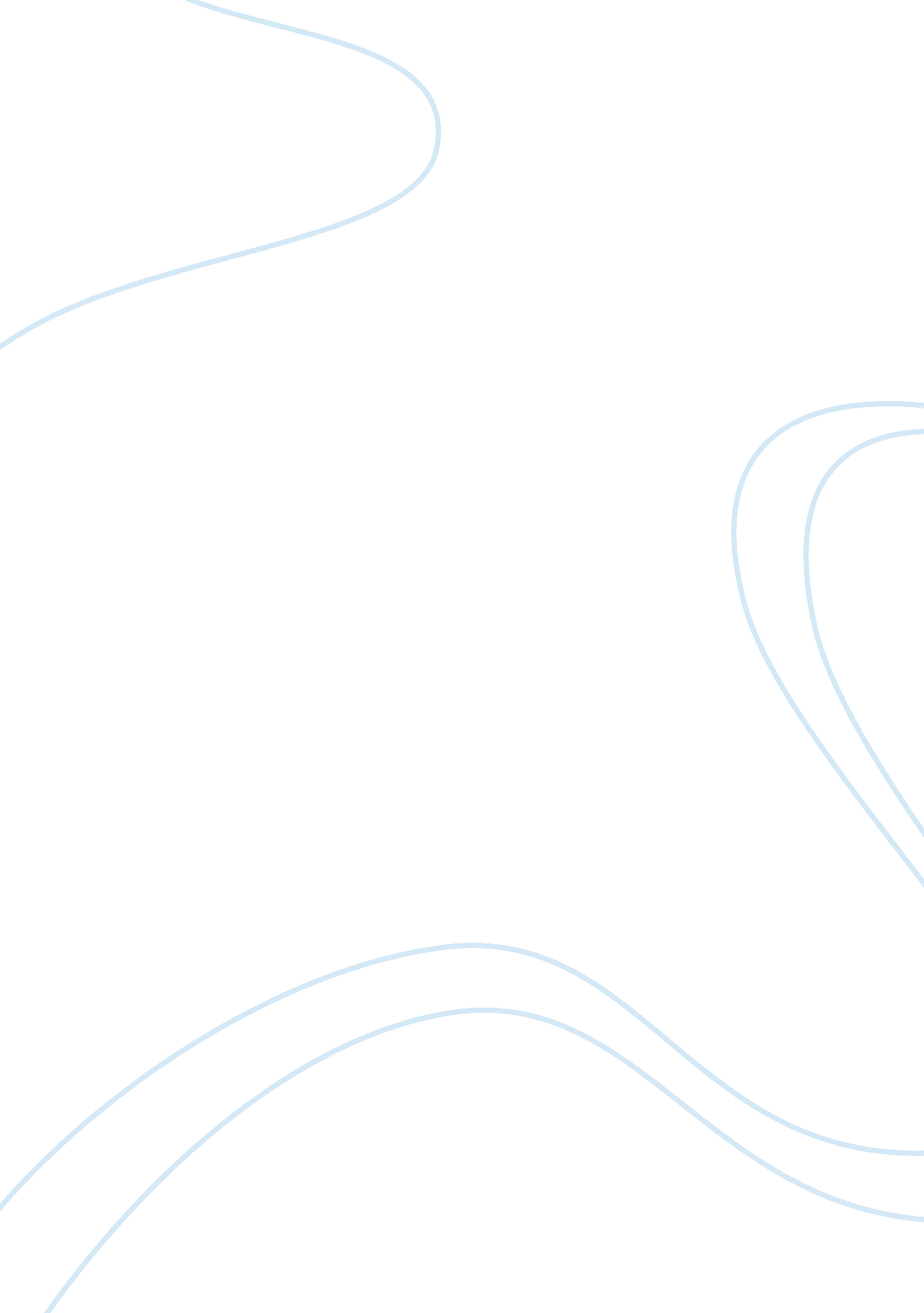 United states vs midwest solvent recovery environmental sciences essayCountries, United States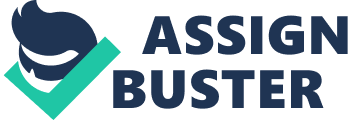 In the instance of the United States v. Midwest Solvent Recovery, I believethat the the suspect ( Midwest Solvent Recovery, Inc. ) was negligent in the operation of the installations and that the two sites became a public nuisance. First of all, in the class of runing its concern, Midwest Solvent placed a big figure of membranophones on belongingss next to the Midco # 1 site without the permission or presentment of the belongingss ' proprietors. It was besides a residential country. In add-on, the country # 1 was n't guarded and they was n't fenced-in, intending that they did non make much to forestall accidents. The membranophones incorporating risky stuff were besides non stored or disposed suitably ( Weinberg, 2006 ) . This is negligent of the suspect because they were neglecting to exert the attention expected of a reasonably prudent individual in such fortunes ( Cornell University Law School, 2011 ) . Then fire of enormous size broke out on Midco # 1 and in the class of the wining hebdomad ravaged the site. The fire consumed much of the chemical waste stuffs stored in the 1000s of membranophones stacked on the land and on each other. The fire caused the coevals of toxic exhausts and caused a big figure of the 55-gallon membranophones to rocket up to 250 pess in the air ( Weinberg, 2006 ) . Besides, the toxicant waste penetrated through top dirt, possibly even making H2O tabular arraies. I believe this is a nuisance because it was something unauthorised that became deleterious to the community at big ( Adams, 2006 ) . An injunction to forestallpollutionprevents a threatened hurt, preserves the position quo, or restrains the continued committee of an on-going incorrect but can non be used to right a consummated wrong or to undo that which has already been done. On the other manus, an injunction that requires remotion of pollution attempts do undo what has already been done. If we evaluate the cost-benefit analysis, it would do more sense to hold a preventive attack as it is less dearly-won and frequently less work/trouble/complicated than to take pollution that is already in the air, H2O, and/or dirt ( Mayer, 2007 ) . Besides, in public wellness our end is to forestall diseases because if we merely took action after everyone had diseases, it may be excessively late for some ( no hope of acquiring better ) . As it is best described `` an ounce of bar is worth a lb of remedy '' . This is the same rule with theenvironment. If we do non forestall pollution, so it could make threshold and our wellness could endure. Although there may be ways to take some beginnings of taint, non all taint from the air, dirt, and H2O is possible. It may besides be excessively late to recover what we one time had. This is why we are seeking to take action on planetary heating effects today before it does excessively much harm to our environment, therefore our wellness ( Mayer, 2007 ) . The generalresponsibilityclause of the Occupational Safety andHealthAdministration ( OSHA ) has criterions that require employers to take control steps for the dangers of specific jeopardies or operations ( e. g. electricity and confined infinite work ) . However, the authorization who created and wrote the OSHA Torahs understood that it would be impossible to anticipate and make a criterion for every jeopardy in the workplace. Therefore, they added a subdivision to the jurisprudence necessitating employers to protect against other foreseeable jeopardies non covered by a specific OSHA criterion. This is what they call the aa‚¬A“ General Dutyaa‚¬A? clause ( McGuire, 2004 ) . For a jeopardy to be covered by the general responsibility clause it must be recognized. Over the old ages, OSHA has issued reading letters bespeaking specific jeopardies that could be considered recognized, including most notably ergonomic hazards, heat and cold emphasis and workplace force ( Demby, 2009 ) . As earlier, OSHA will find whether a peculiar jeopardy is recognized on a individual footing. But the new Field Operations Manual clarifies the standard OSHA will utilize to measure acknowledgment of jeopardies. More significantly, the standards themselves are highly wide and will do it much easier for OSHA to happen that a jeopardy was recognized ( Demby, 2009 ) . A material safety informations sheet ( MSDS ) is a signifier with informations sing the belongingss of a peculiar substance. It provide workers and exigency forces with processs for managing or working with that substance in a safe mode, and includes information such as physical informations ( brassy point, runing point, boiling point, etc. ) , toxicity, wellness effects, foremost assistance, responsiveness, storage, disposal, protective equipment, and spill-handling processs. MSDS formats can change from beginning to beginning within a state depending on national demands. The MSDS besides provide instructions on proper substance usage, therefore supplying utile hazard communicating and ways to assist forestall workplace hurts ( U. S. Department of Labor, 2010 ) . Because of the earnestness of these safety and wellness jobs, and because many employers and employees know small or nil about them, the Occupational Safety and Health Administration ( OSHA ) issued the HazardCommunicationStandard. The basic end of the criterion is to be certain employers and employees know about work jeopardies and how to protect themselves ; this should assist to cut down the incidence of chemical beginning unwellness and hurts. The Hazard Communication Standard establishes unvarying demands to do certain that the jeopardies of all chemicals imported into, produced, or used in U. S. workplaces are evaluated, and that this jeopardy information is transmitted to affected employers and exposed employees via MSDS ( U. S. Department of Labor, 1998 ) . A material safety informations sheet ( MSDS ) is a signifier with informations sing the belongingss of a peculiar substance. It provide workers and exigency forces with processs for managing or working with that substance in a safe mode, and includes information such as physical informations ( brassy point, runing point, boiling point, etc. ) , toxicity, wellness effects, foremost assistance, responsiveness, storage, disposal, protective equipment, and spill-handling processs. MSDS formats can change from beginning to beginning within a state depending on national demands. The MSDS besides provide instructions on proper substance usage, therefore supplying utile hazard communicating and ways to assist forestall workplace hurts ( U. S. Department of Labor, 2010 ) . Because of the earnestness of these safety and wellness jobs, and because many employers and employees know small or nil about them, the Occupational Safety and Health Administration ( OSHA ) issued the Hazard Communication Standard. The basic end of the criterion is to be certain employers and employees know about work jeopardies and how to protect themselves ; this should assist to cut down the incidence of chemical beginning unwellness and hurts. The Hazard Communication Standard establishes unvarying demands to do certain that the jeopardies of all chemicals imported into, produced, or used in U. S. workplaces are evaluated, and that this jeopardy information is transmitted to affected employers and exposed employees via MSDS ( U. S. Department of Labor, 1998 ) . Despite the name, the Superfund trust fund lacks sufficient financess to clean up even a little figure of the sites on the National Priorities List ( NPL ) . As a consequence, the authorities will typically order potentially responsible party ( PRPs ) to clean up the site themselves. If a party fails to follow with such an order, it may be fined up to $ 25, 000 for each twenty-four hours that non-compliance continues. A party that spendsmoneyto clean up a site may action certain other PRPs under the CERCLA. A related proviso allows a party that has reimbursed another party 's response costs to seek part from other PRPs, during or after the original case. An `` orphan portion '' is the portion of waste at a Superfund site that can non be collected because the PRP is either unidentifiable or insolvent ( Weinberg, 2006 ) . Although the reply to this hebdomad 's treatment inquiry can convey up controversial argument, I believe that it 's just that the exercising of due attention is non considered a defence in Superfund. If person by chance contaminates an country with risky waste, it should be their duty to clean-up their muss, whether or non care was taken to forestall this accident. By making so, it teaches people that they need to take duty for their actions and should guarantee that preventive steps are taken to guarantee to no accidents occur in the first topographic point. It 's the same rule as having a Canis familiaris. The Canis familiaris may be fenced-in the backyard, but if that Canis familiaris someway digs a hole under the fencing and does damage to the neighbour 's pace, it 's still the proprietor 's duty to take attention of that Canis familiaris and to repair what the Canis familiaris damaged ( apt ) , despite that steps were put into topographic point to forestall this. In add-on, the costs associated with the killing of risky stuffs should non come out of guiltless taxpayers ' pockets because finally, they are n't the 1s managing the risky waste and have n't do the accident. The 1s that are responsible should pay the monetary value for their errors ( Weinberg, 2006 ) . Sick edifice causes are often pinned down to blemish in the warming, airing, and air conditioning ( HVAC ) systems. Other causes have been attributed to contaminations produced by outgassing of some types of edifice stuffs, volatile organic compounds ( VOC ) , casts, improper fumes airing of ozone ( by-product of some office machinery ) , light industrial chemicals used within, or deficiency of equal fresh-air intake/air filtration ( Sick Building Syndrome and indoor clime control, n. d. ) . Some edifice proprietors view ill edifice syndrome as the fact that many people feel better when they are non at work. However, if more than 20 % of edifice residents complain of symptoms such as centripetal annoyance of the eyes, nose, pharynx ; neurotoxic or general wellness jobs ; clamber annoyance ; nonspecific hypersensitivity reactions ; and olfactory property and gustatory sensation esthesiss, it is considered as Sick Building Syndrome ( SBS ) ( Lawrence, 2002 ) . Several ill residents may describe person symptoms which do non look to be connected. The key to find is the increased incidence of unwellnesss in general with oncoming or aggravation within a reasonably close clip frame, normally within a period of hebdomads. In most instances, SBS symptoms will be relieved shortly after the residents leave the peculiar room or zone. However, there can be lingering effects of assorted neurolysins, which may non unclutter up when the resident leaves the edifice. Particularly in sensitive persons there can be long-run wellness effects ( EPA, 2011 ) . The ordinances by OSHA are intended to turn to indoor air quality in indoor work environments and besides try to command environmental baccy fume. The ordinances are of peculiar involvement because they are directed at landlords and renters likewise. Specifically, an employer is defined under the ordinance to include edifice proprietors and leaseholders who control airing or care of premises where employees of other employers work. In cases where there are multiple employers/lessees within a individual edifice, the ordinances contemplate a sharing of duty. OSHA specifically states in its remarks on the proposed ordinances that `` where there is a multi-employer work site, [ it is contemplated ] that the affected employers will split up the duties in the mode in which they make the most sense '' ( EPA, 2011 ) There are more than 100, 000 known species of cast, some of which can do respiratory jobs, skin/nose/throat annoyance, sinus congestion, chronic weariness, and oculus annoyance to call a few. Many place and workplace related complaints are now being attributed entirely or in portion to model. The dangers are potentially fatal to babies and persons with weak immune systems ( EPA, 2010 ) . Mold is most likely to turn where there is H2O or moistness. Preventing mold taint before it starts is best because the undertaking of decontamination could be overpowering. The four primary activities to assist forestall the spread of cast toxins are: 1. Excess wet decrease 2. Dust control 3. Ventilation and control of toxins 4. Education( Lawrence, 2002 ) In general the EPA does non urge trying unless an resident of the infinite isdiagnostic. When sampling is necessary it should be performed by a trained professional who has specific experience in planing mold-sampling protocols, trying methods, and the reading of findings. The most common signifier of trying to measure the degree of cast. Sampling of the interior and out-of-door air is conducted and the consequences to the degree of cast spores inside the premises and exterior are compared. Often, air trying will supply positive designation of the being of non-visible cast ( EPA, 2010 ) . Of class the first measure in work outing an indoor cast job is halting the beginning of wet. Next is to take the mold growing. Common remedies for little happenings of mold include: * Sunlight * Ventilation * Non-porous edifice stuffs * Household cleansing agents ( EPA, 2011 ) As a general regulation, merely killing the cast with a biocide is non plenty. The cast must be removed since the chemicals and proteins, which cause a reaction in worlds, are still present even in dead cast ( Maine Indoor Air Quality Council, 2010 ) . I believe that the proposed indoor air criterion was ne'er put into consequence because since the proposal was issued, many provinces and local authoritiess and private employers have taken action to restrict smoke in public countries and in workplaces. In add-on, the part of the proposal non related to environmental baccy smoke received small attending during the rulemaking proceedings, and much of that consisted of commenters naming into inquiry important parts of the proposal. As a consequence, record grounds back uping the non-environmental baccy smoke part of the proposal is thin ( EPA, 2011 ) . In peculiar a licence may be issued by governments, to let or restrict an activity that would otherwise be forbidden. It may necessitate paying a fee and/or turn outing a capableness. The demand may besides function to maintain the governments informed on a type of activity, and to give them the chance to put conditions and restrictions ( Burton and Sanjour, 1970 ) . Emissions trading is an attack used to command pollution by supplying economic inducements for accomplishing decreases in the emanations of pollutants. The overall end of an emanations trading program is to minimise the cost of run intoing a set emanations mark. The cap is an enforceable bound on emanations that is normally lowered over clip, taking towards a national emanations decrease mark. In other systems a part of all traded credits must be retired, doing a net decrease in emanations each clip a trade occurs. In many cap-and-trade systems, organisations which do non foul may besides take part, therefore environmental groups can buy and retire allowances or credits and therefore drive up the monetary value of the balance harmonizing to the jurisprudence of demand ( Environment, Climate Change& A ; Water, 2011 ) . A cardinal authorization ( normally a governmental organic structure ) sets a bound or cap on the sum of a pollutant that can be emitted. The bound or cap is allocated or sold to houses in the signifier of emanations licenses which represent the right to breathe or dispatch a specific volume of the specified pollutant. Firms are required to keep a figure of licenses ( or carbon credits ) equivalent to their emanations. The entire figure of licenses can non transcend the cap, restricting entire emanations to that degree. Firms that need to increase their emanation permits must purchase licenses from those who require fewer licenses. The transportation of licenses is referred to as a trade ( EPA, 2003 ) . In consequence, the purchaser is paying a charge for fouling, while the marketer is being rewarded for holding reduced emanations. Therefore, in theory, those who can cut down emanations most cheaply will make so, accomplishing the pollution decrease at the lowest cost to society ( Environment, Climate Change & A ; Water, 2011 ) . 